Czym jest system MSSMSS jest systemem, który tworzy łańcuch saszetek. Dla polskich monet łańcuch ten będzie się składał z 9 saszetek zawierających po jednym nominale w każdej saszetce. MSS to unikalny system stworzony specjalnie dla potrzeb CIT, w procesie tym tworzone są saszetki o wszystkich nominałach w jednym ciągu. System MSS jest przełomem w technologii centrów gotówkowych. Sortownie mają teraz możliwość oferowania swoim klientom produktów dostosowanych do ich potrzeb, przy jednoczesnym zwiększeniu wydajności i obniżeniu kosztów tworzenia zasiłków. Mogą oferować na rynku dokładność i krótki czas realizacji zasiłków.MSS ogólne informacjeSystem MSSL  jest dedykowany małym i średnim sortowniom.Obecny system może tworzyć zasiłki 9 nominałowe.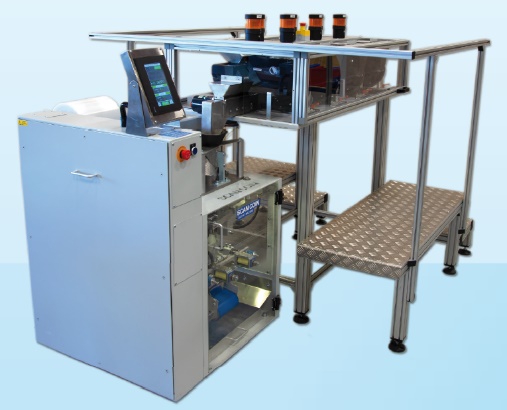 Możliwości zaprogramowania systemu: - różna ilość monet w saszetce- różna ilość nominałów w zasiłku- różna ilość produkowanych zasiłków- możliwość innych konfiguracji wg potrzeb klientaProgramowanie systemu zasiłków wykonuje kierownik sortowni.Szybkość pracy – 7 sekund na saszetkę przy 25 szt bilonu (około minuty na zasiłek)Duża pojemność podajników bilonu od 2000 szt – 5 zł do 4000 szt - 1 groszNiskie koszty serwisowe, możliwość posiadania zapasowego podajnika w razie awarii systemu.MSS System saszetkowania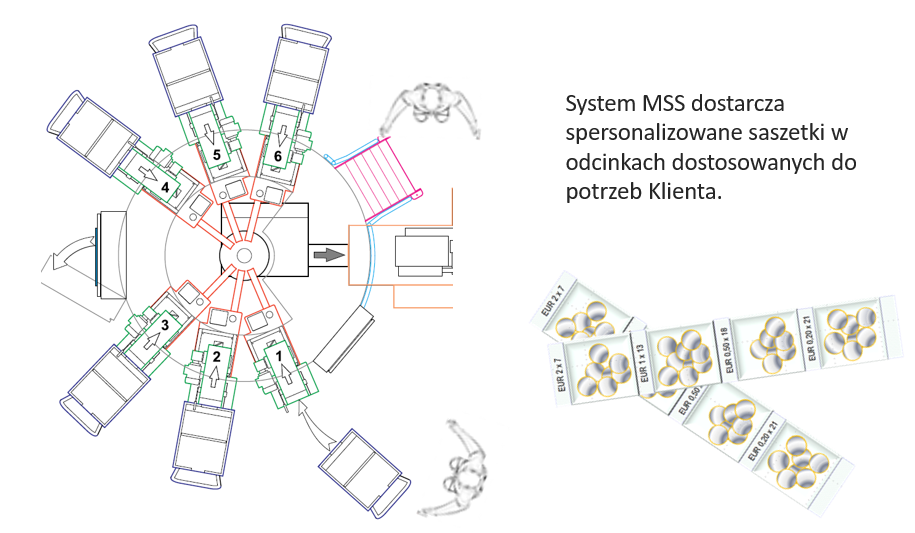 System saszetkowania MSS LightCzym jest saszetka?Saszetka jest opakowaniem wykonanym z elastycznego, termokurczliwego materiału zgrzewanego na gorąco i jest produkowana na maszynie pakującej. Saszetkowanie monet zostało zapoczątkowane przez firmę SCAN COIN 
w Wielkiej Brytanii w połowie lat osiemdziesiątych. Dzięki doświadczeniu zdobytemu w tym czasie przez SCAN COIN oraz maszynom zaprojektowanym specjalnie dla firm procesujących bilon SCAN COIN stał się liderem rynkowym w dziedzinie tworzenia saszetek z monetami luzem. SCAN COIN dostarcza rozwiązania w zakresie pakowania monet począwszy od samodzielnego urządzenia do pakowania monet do saszetek, aż po w pełni zautomatyzowane linie produkcyjne. Zaopatruje klientów na całym świecie począwszy od małych podmiotów przetwarzających bilon po banki centralne i inne instytucje finansowe. 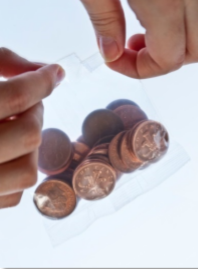 System Light – konfiguracja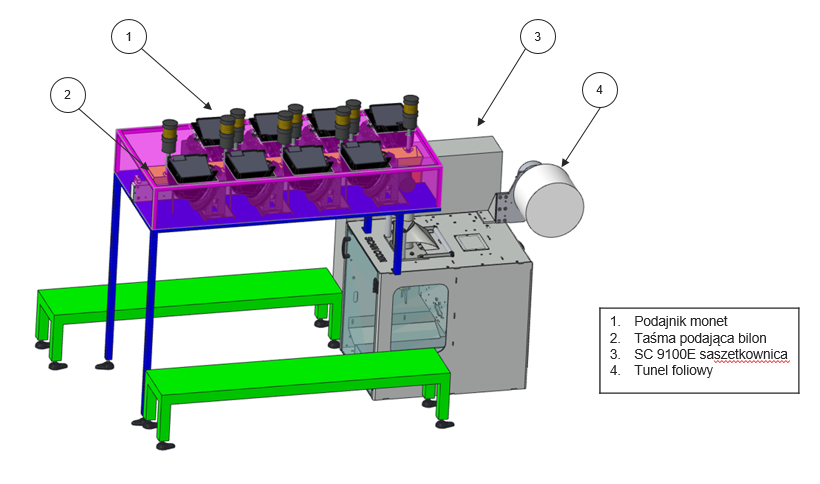                       System MSSL – wymiary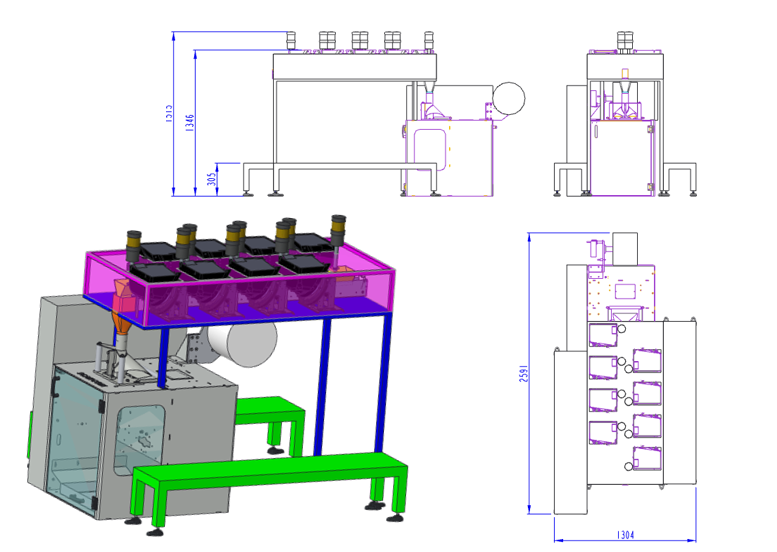 System MSS Light to szereg inteligentnych, przyszłościowych rozwiązań, poprzez system saszetek daje możliwość przekazania klientowi dokładnie dostosowaną ilość monet w saszetce, jaka rzeczywiście jest klientowi potrzebna. 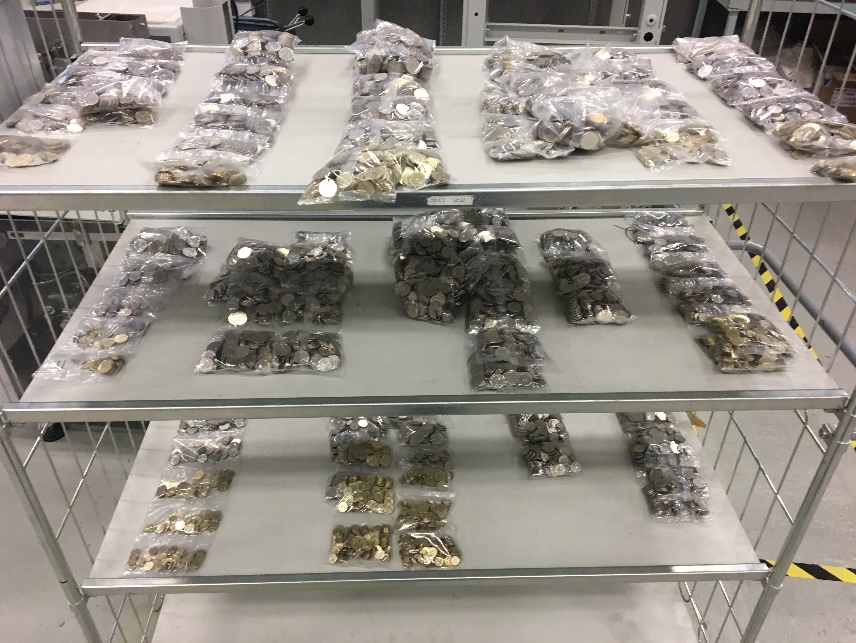 Saszetki:Zasiłek małych saszetek z podziałem na nominały,Zasiłek dużych saszetek,Ten sam nominał we wszystkich saszetkach.Tylko 4 nominały w zasiłku.System MSS Light daje możliwość tworzenia nowych produktów dla klienta. Poprzez zmniejszenie ilości monet w saszetce, centrum gotówkowe może obsłużyć więcej klientów mając tę samą ilość bilonu. MSS oferuje najwyższą w swojej klasie możliwość usprawnienia procesu obsługi gotówki 
i obniżenia kosztów. Ogólne zalety systemu MSSUnikatowe rozwiązanie automatyzujące przetwarzanie gotówki w centrach kasowych, bankach, kasynach. Rozwiązania zaproponowane przez SuzoHapp są wiodące na rynku. Dzięki pakietowi oprogramowania  nasi partnerzy przechodzą na nowy poziom w zakresie użytkowania oraz planowania procesu przetwarzania bilonu. Zaproponowany system jest przetestowany w wielu europejskch i światowych sortowniach.Bardzo długa żywotność urządzeń wykorzystanych w systemie (powyżej 8 lat).Zastosowanie systemu MSSL zmniejsza koszty tworzenia zasiłków 
o 40% w stosunku do systemu rolowania.Możliwość zredukowania kosztów osobowych (cały system obsługuje tylko jedna osoba)Możliwość podniesienia tempa pracy i wydajności pracowników przy przetwarzaniu bilonu.Możliwość zaoferowania unikatowych rozwiązań dla swoich Klientów.Możliwość obniżenia stanów magazynowych przechowywanego bilon.PodsumowanieAutomatyzacja procesu, usprawnienie jednego z najbardziej czasochłonnych procesów w sortowni.Możliwość bardzo dokładnej analizy kosztów,Możliwość obniżania kosztów folii  poprzez zmniejszanie ilości sztuk bilonu w saszetce co w efekcie daje niestandardowy produkt,  unikalny na rynku,  co zazwyczaj wiąże się z wyższą ceną dla klienta końcowego,Wyeliminowanie niepotrzebnych czynności (foliowanie po 10 szt. rolek w przypadku rolomatów)Zwiększenie ilości zasiłków z tej samej ilości bilonu,Większy komfort i mniejsze zmęczenie  personelu,Od stycznia 2020 roku możliwość dokupienia  systemu  MSS Light który będzie tworzył zasiłki banknotowe i dołączał je do zasiłków bilonowych tworząc pełny zasiłek dla klienta końcowego. 